AGENDA 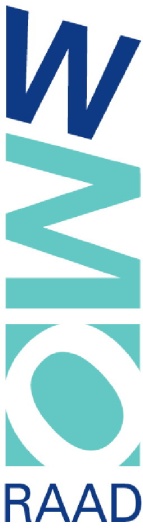 Wmo-raad HellendoornOpening en vaststellen agenda
Mededelingen, post en informatie
- dagbesteding Zorgaccent
- Loket integrale toegang
- Kwartaalrapportage
- Dossier vergoedingen
Concept-Notulen 27-01-2020
Adviesaanvraag algemene voorziening wasverzorging  
Themabijeenkomst (terugblik en volgend)
Informatie vanuit ouderenbonden, Cliëntenplatform/Netwerk en anderen
Rondvraag en sluiting

